南京师范大学查收查引用户端操作指南注册登录查收查引服务地址：http://202.119.108.12/lwyz/widgets/login/进入平台登录页面后，通过手机号注册登录。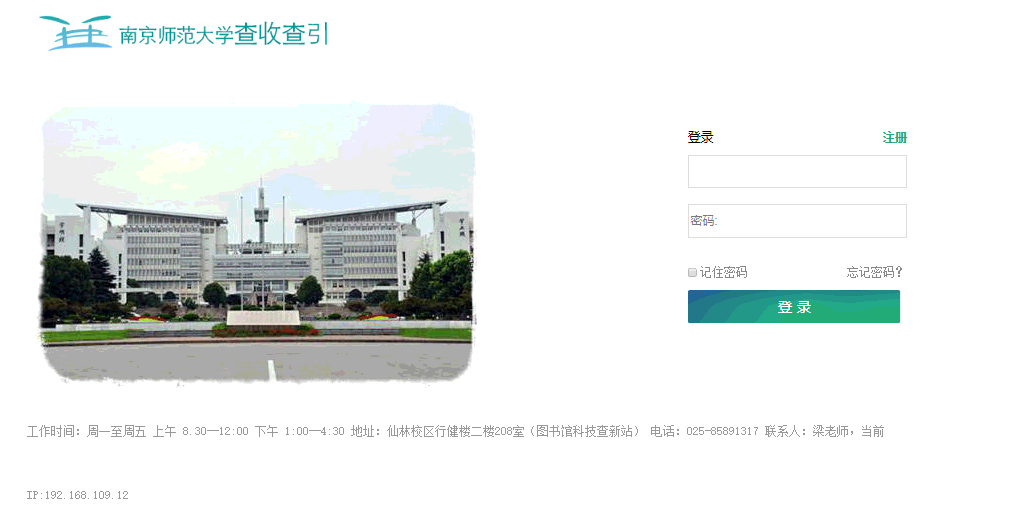 图1 登录页面委托申请填写委托人信息红色星号为必填项，输入姓名后，点击“用户确定”，系统自动翻译相应的英文名称显示（无需手动输入）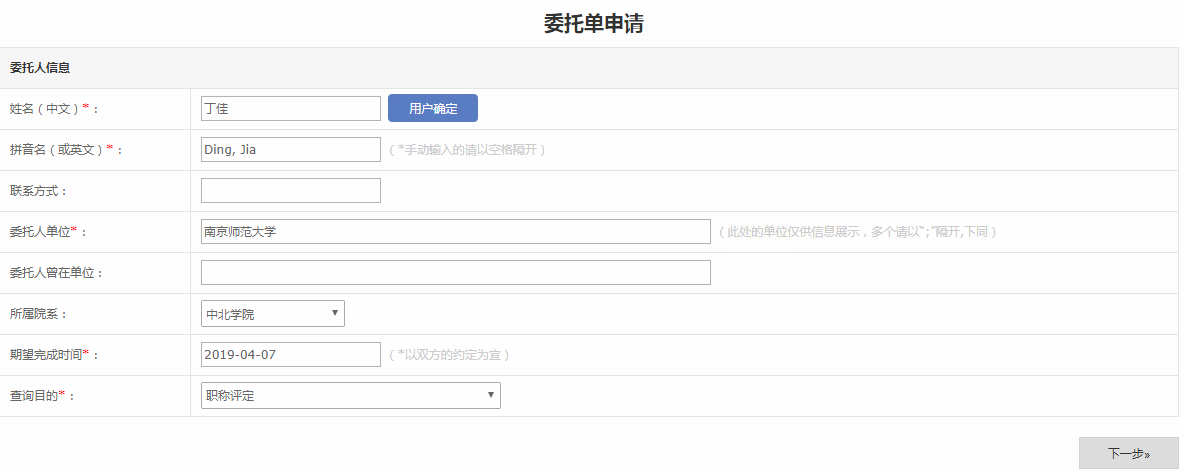 图2 委托人信息填写点击下一步。填写检索要求施引文献获取方式：支持选择标准方式获取、被引参考文献获取查询方式：导入文献导入文献：上传标准格式文献清单。支持格式如下：EI和CSSCI来源支持上传从原库下载的txt  detail格式CSCD和WOS来源支持上传从原库下载的全记录 html格式Word自定义格式、Excel自定义格式、NoteExpress格式（管理软件导出格式）、EndNote格式（管理软件导出格式）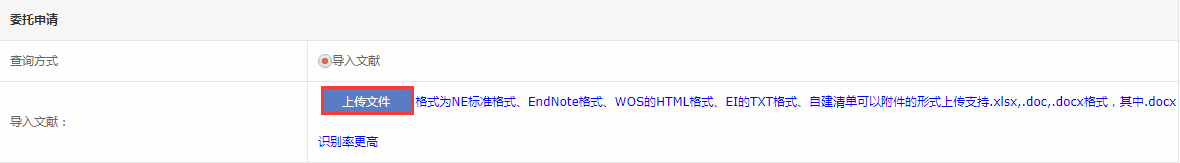 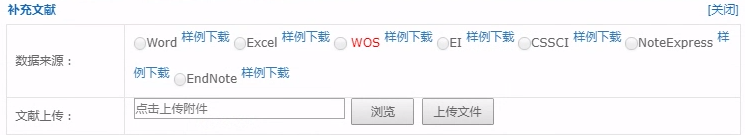 图3 导入文献勾选要检索的收录数据库，填写检索收录数据库时间范围，选择查询引用数据库（支持多选，同时检索多个库间的引用）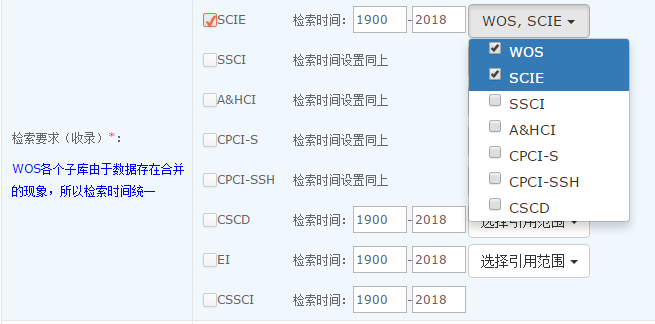 图4 收录/引用数据库设置填写检索引用库的时间范围，或其他时间段内引用查询选择排除他引方式：排除作者和合作者、排除第一作者、排除被检索者影响因子+分区：支持自由选择ＪＣＲ和中科院来源分区或影响因子自由组合检索，（支持检索近五年数据、文章发表年数据、最新期刊数据）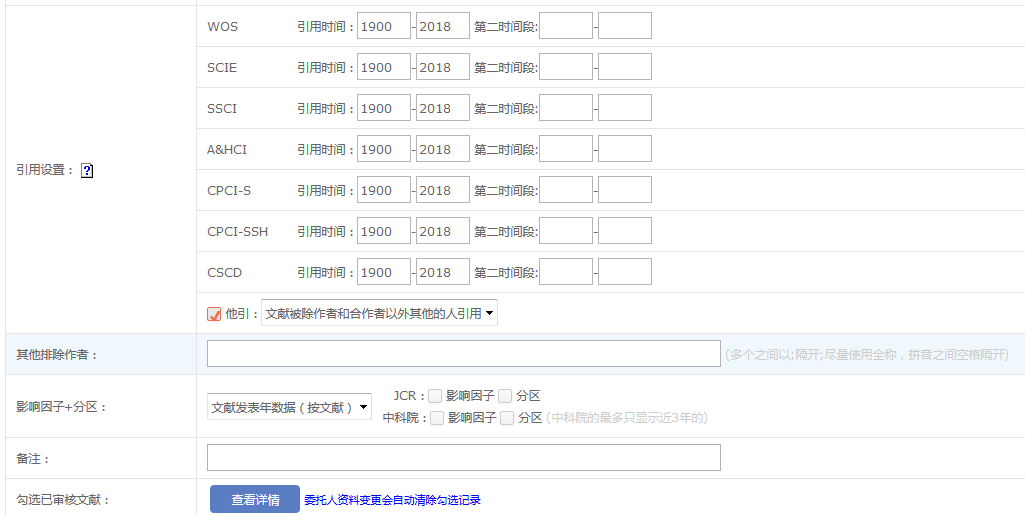 图5 引用数据库时间设置点击“下一步”填写联系人信息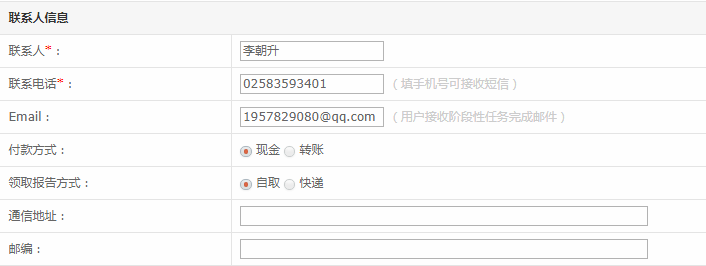 图6联系人信息填写点击提交后完成用户委托。进入我的报告页面。我的报告支持查看进度跟踪、查看报告。委托提交完成后，报告状态显示为“前台委托”，馆员检索完成后，报告状态显示为“审核通过”。点击“进度跟踪”可查看报告详细状态。一般五个工作日内服务进程显示为“审核通过”，用户可到仙林校区行健楼2楼208室，领取缴费单，到校财务处收费科（厚生楼四楼）交费，凭发票领取带有公章的检索证明。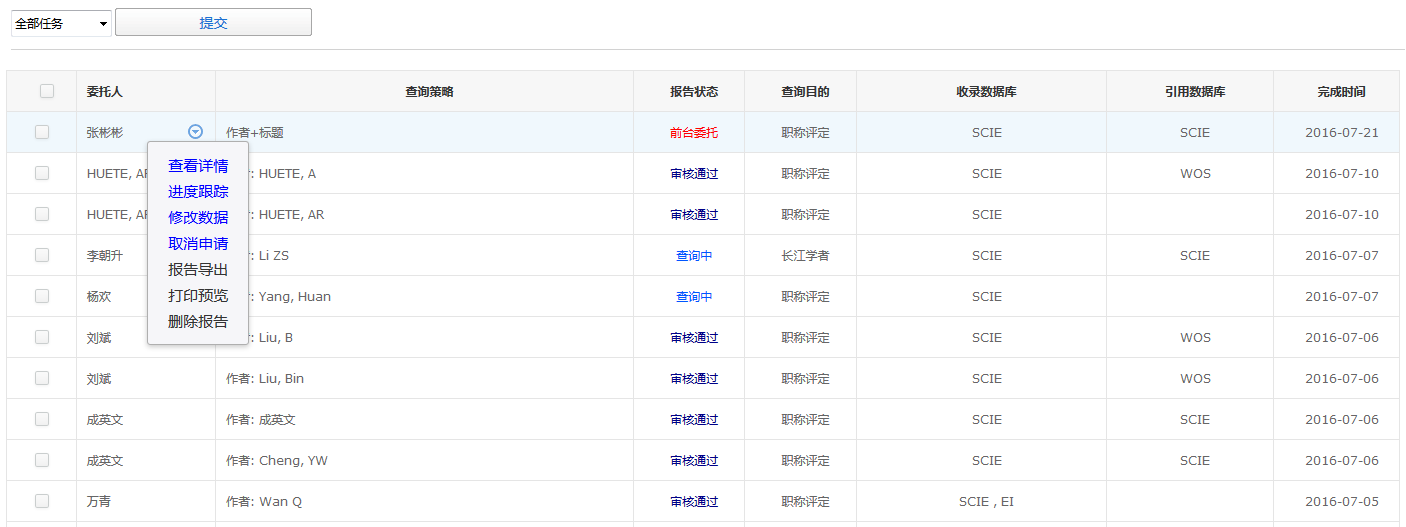 图7“我的报告”页面我的成果所有委托图书馆检索过的文章，系统自动将学者成果收集去重展示。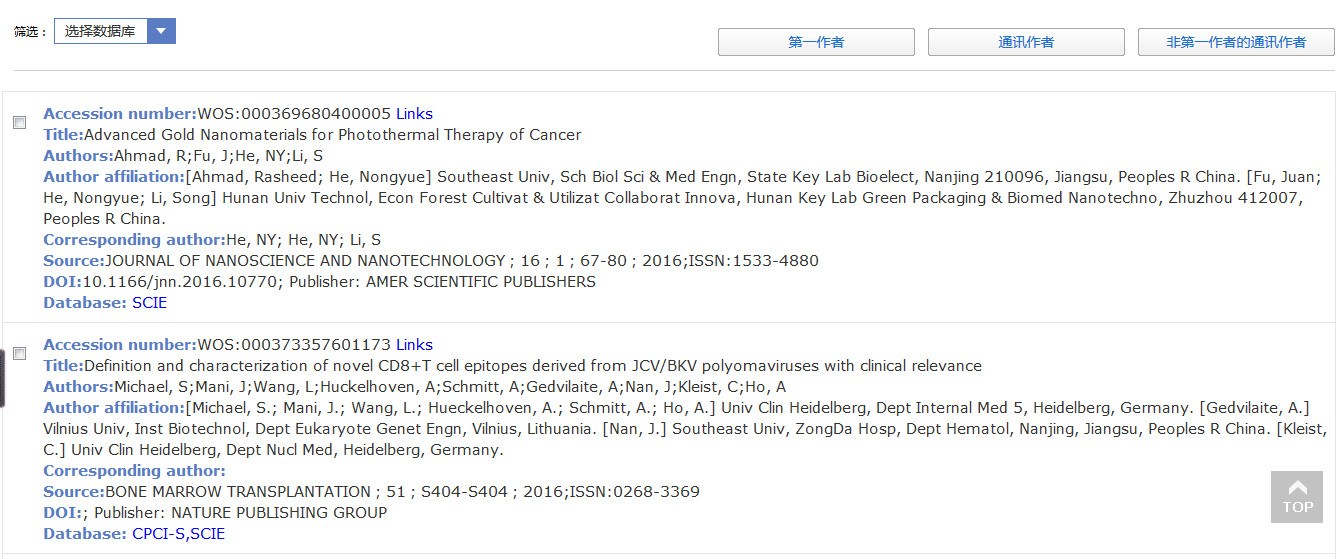 图8 “我的成果”页面文献清单格式附件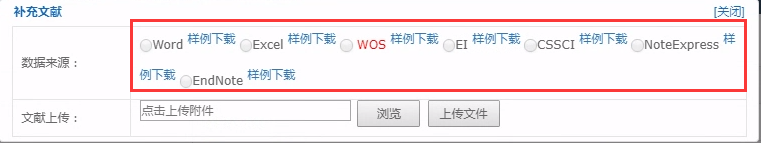 图9 “补充文献”弹窗WOS和CSCD来源数据：支持“全记录，html”格式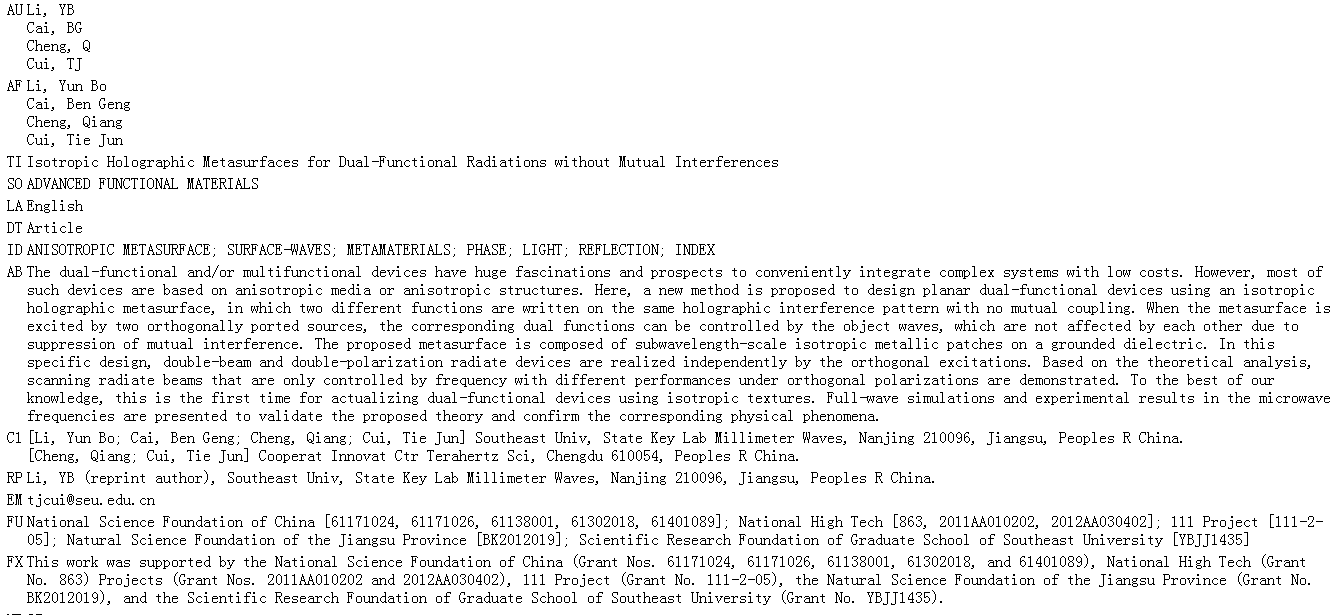 （2）EI来源数据：支持txt格式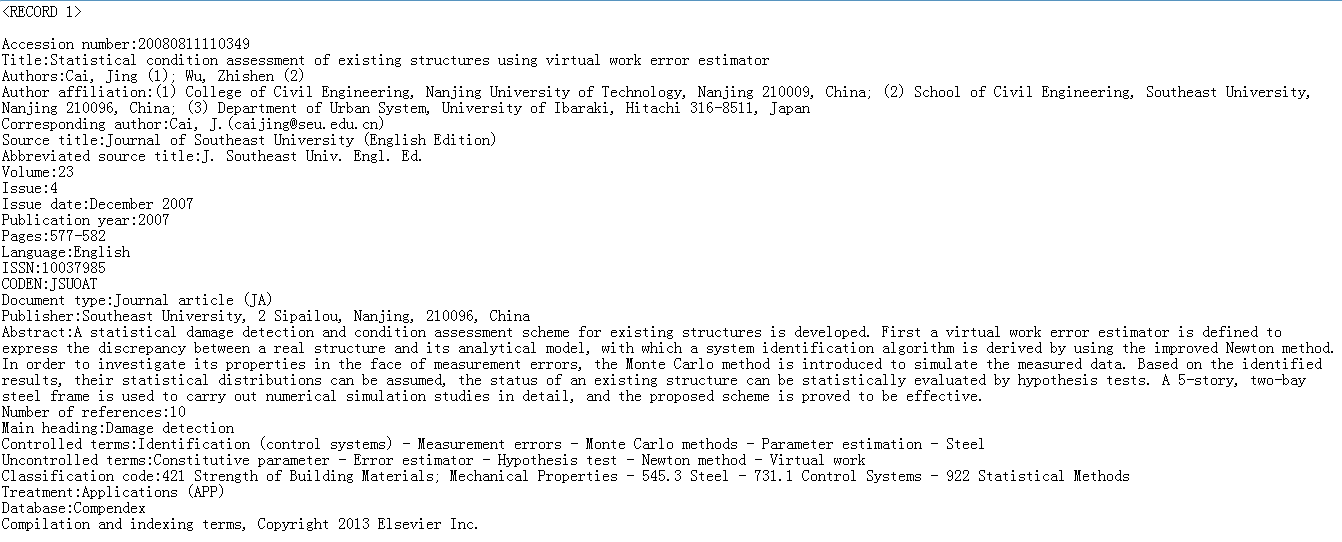 （3）CSSCI来源数据：支持txt格式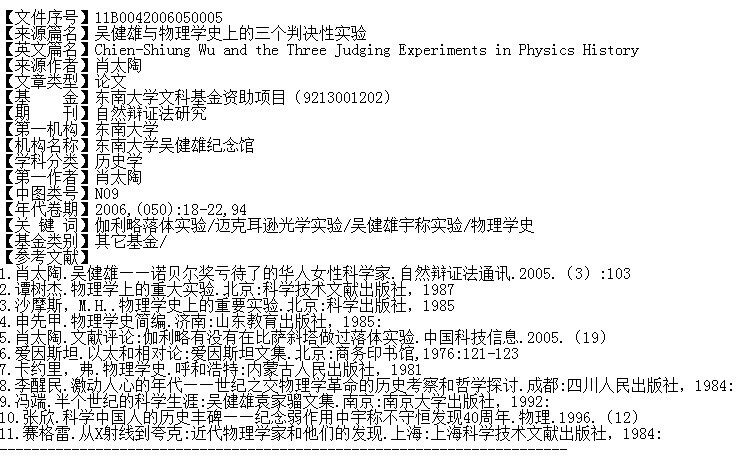 （4）自定义格式：Word格式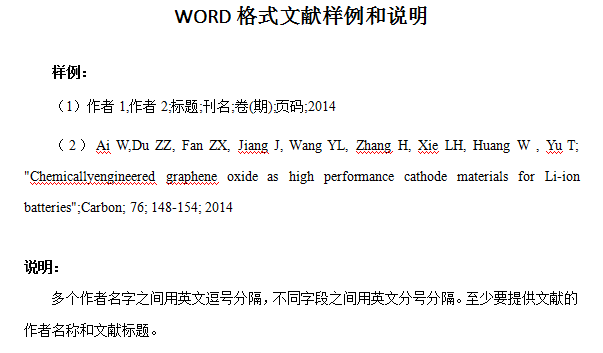 （4）自定义格式：Excel格式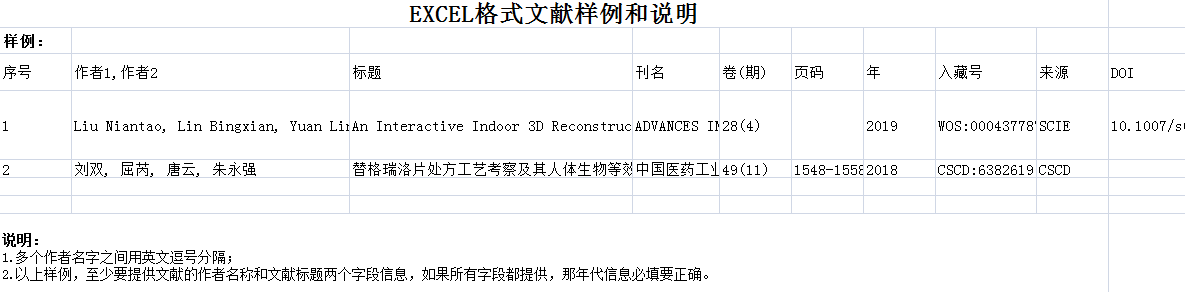 以上各种来源，点击“样例下载”可以查看数据格式；鼠标悬浮WOS文字会提示“点击下载操作说明”可以查看如何在WOS平台下载全记录 html格式。